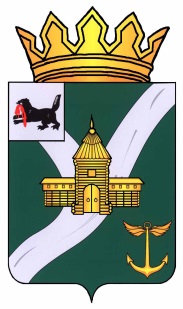 Иркутская областьУсть-Кутское муниципальное образованиеАДМИНИСТРАЦИЯПОСТАНОВЛЕНИЕот 16.03.2020	г.	                              	                               № 136-п г. Усть-КутО внесении изменений в    Стандарт по осуществлению внутреннего муниципального финансового контроля Финансовым управлением Администрации Усть-Кутского муниципального образования, утвержденный постановлением Администрации Усть-Кутского муниципального образования от 18.12.2018 г. № 541-п       В соответствии с Федеральным законом от 26.07.2019 № 199-ФЗ «О внесении изменений в Бюджетный кодекс Российской Федерации в части совершенствования государственного (муниципального) финансового контроля, внутреннего финансового контроля и внутреннего финансового аудита», руководствуясь статьей 48 Устава Усть-Кутского муниципального образования, ПОСТАНОВЛЯЮ:        1. Внести в Стандарт по осуществлению внутреннего муниципального финансового контроля Финансовым управлением Администрации Усть-Кутского муниципального образования, утвержденный постановлением Администрации Усть-Кутского муниципального образования от 18.12.2018 г. № 541-п (с изменениями, внесенными постановлениями Администрации Усть-Кутского муниципального образования от 20.09.2019 г. № 389-п, от 13.01.2020 г. № 6-п) следующие изменения: Подпункт 2.5 главы 2 части I изложить в следующей редакции: «2.5. Организация, проведение и оформление результатов контрольного мероприятия осуществляется следующими должностными лицами Управления: начальником Управления; заместителем начальника Управления; муниципальным служащим Управления, уполномоченным на осуществление контрольного мероприятия приказом начальника (заместителя начальника) Управления (далее - должностное лицо, должностное лицо Управления) и удостоверением, в случае проведения выездных контрольных мероприятий (далее – удостоверение).»;   В главу 3 части I:         а) абзац второй пункта 3.2 изложить в следующей редакции:          определяется должностное лицо Управления, либо формируется состав рабочей группы Управления (далее – рабочей группы);»;        б) пункт 3.3 изложить в следующей редакции:         «3.3. Камеральная проверка проводится одним должностным лицом или рабочей группой. Выездная проверка проводится рабочей группой в составе не менее двух должностных лиц (далее - члены рабочей группы). При наличии необходимости в состав рабочей группы могут быть включены эксперты.»;      в) абзац второй пункта 3.5 изложить в следующей редакции:         «Предварительный сбор документов и нормативных правовых актов осуществляется должностным лицом или руководителем рабочей группы, либо по его поручению членами рабочей группы.»;       г) пункт 3.7 изложить в следующей редакции:      «3.7. Должностное лицо или руководитель рабочей группы, либо по его поручению члены рабочей группы осуществляют изучение предварительно собранных документов и нормативных правовых актов, относящихся к теме контрольного мероприятия.»;          д) в абзаце втором пункта 3.8 слова «руководителя рабочей группы» заменить словами «должностного лица,»;                 е) в пункте 3.9 после слов «руководителем рабочей группы» дополнить словами «либо должностным лицом», слова «согласовывается начальником отдела Управления» исключить;ж) в пункте 3.10 после слов «в ходе контрольного мероприятия,» дополнитьсловами «проверяемый период, срок проведения проверки,», после слов «группы» дополнить словами «, в случае создания рабочей группы»;      з) пункт 3.12 изложить в следующей редакции:          «3.12. В приказе о проведении контрольного мероприятия указываются: наименование объекта контроля; основание проведения контрольного мероприятия; тема контрольного мероприятия; проверяемый период;  срок проведения контрольного мероприятия;   перечень основных вопросов, подлежащих изучению в ходе контрольного        мероприятия; должностное лицо либо состав рабочей группы с указанием ее руководителя.»        е) в абзаце первом пункте 3.13 после слов «руководителем рабочей группы» дополнить словами «либо должностным лицом»; В главе 4 части I:        а) в пункте 4.1 после слов «членов рабочей группы» дополнить словами «либо должностного лица»;        б) в абзаце пятом пункта 4.4 слова «руководителем ревизионной (проверочной) группы» заменить на слова «руководителем рабочей группы или должностным лицом»;         в) в абзаце пятом пункта 4.6 слова «ревизионной (проверочной) группы» заменить на слова «рабочей группы»;         г) пункт 4.7 изложить в следующей редакции:        «4.7. При проведении основного этапа контрольного мероприятия должностное лицо или члены рабочей группы:   1. осуществляют контрольные действия в соответствии с утвержденной программой;     2. по результатам контрольных действий составляют документы, полно, всесторонне и объективно отражающие их итоги, в том числе сведения о наличии или отсутствии нарушений:          положений бюджетного законодательства Российской Федерации и иных правовых актов, регулирующих бюджетные правоотношения;          положений правовых актов, обусловливающих публичные нормативные обязательства и обязательства по иным выплатам физическим лицам из бюджетов бюджетной системы Российской Федерации, повлекших причинение ущерба публично-правовому образованию;          условий договоров (соглашений) о предоставлении средств из бюджета;          установленных законодательством Российской Федерации о контрактной системе в сфере закупок товаров, работ, услуг для обеспечения муниципальных нужд требований к планированию, обоснованию закупок товаров, работ, услуг для обеспечения муниципальных нужд, а также требований к изменению, расторжению муниципального контракта;           условий муниципальных контрактов;           условий договоров (соглашений), заключенных в целях исполнения договоров (соглашений) о предоставлении средств из бюджета, повлекших причинение ущерба Усть-Кутскому муниципальному образованию;           несоблюдение целей, порядка и условий предоставления кредитов, обеспеченных государственными и муниципальными гарантиями;         3.  формируют документы, подтверждающие выявленные нарушения;         4. информируют начальника (заместителя начальника) Управления или руководителя рабочей группы о ходе проведения контрольных действий и их предварительных результатах.»;       1.4. Абзац второй пункта 5.2 главы 5 части I изложить в следующей редакции:         «Последняя страница акта подписывается должностным лицом, а в случае создания рабочей группы подписывается членами рабочей группы и (или) руководителем рабочей группы.»; Подпункт 1 пункта 1.1 главы 1 части II изложить в следующей редакции:«1. устранение выявленных нарушений:          положений бюджетного законодательства Российской Федерации и иных правовых актов, регулирующих бюджетные правоотношения;          положений правовых актов, обусловливающих публичные нормативные обязательства и обязательства по иным выплатам физическим лицам из бюджетов бюджетной системы Российской Федерации, повлекшее причинение ущерба публично-правовому образованию;          условий договоров (соглашений) о предоставлении средств из бюджета;          установленных законодательством Российской Федерации о контрактной системе в сфере закупок товаров, работ, услуг для обеспечения муниципальных нужд требований к планированию, обоснованию закупок товаров, работ, услуг для обеспечения муниципальных нужд, а также требований к изменению, расторжению муниципального контракта;           условий муниципальных контрактов;           условий договоров (соглашений), заключенных в целях исполнения договоров (соглашений) о предоставлении средств из бюджета, повлекших причинение ущерба Усть-Кутскому муниципальному образованию;           несоблюдение целей, порядка и условий предоставления кредитов, обеспеченных государственными и муниципальными гарантиями.»;Пункт 2.2 главы 2 изложить в следующей редакции:           «2.2. Должностное лицо либо руководитель рабочей группы, в срок не позднее 10 рабочих дней со дня окончания проведения контрольного мероприятия готовит отчет о результатах контрольного мероприятия (далее – отчет) и представляет его на рассмотрение начальнику (заместителю начальника) Управления.»;В главе 3:          а) в пункте 3.2 после слов «руководителем рабочей группы» дополнить словами «либо должностным лицом», слова «согласовываются руководителем контрольного мероприятия,» исключить;           б) в пункте 3.6 слова «контрольного мероприятия» заменить словами «рабочей группы»;       2. Настоящее постановление опубликовать на официальном сайте Администрации Усть-Кутского муниципального образования в сети интернет (www.admin-ukmo.ru).       3. Контроль за исполнением настоящего постановления возложить на заместителя мэра Усть-Кутского муниципального образования по экономическим вопросам Даникёрову Ф.И.И.о. мэра Усть-Кутского муниципального образования                                                            М.А. Барс  Подготовил:НачальникФУ Администрации УКМО       «__» _______________2020 г.                                                         О.В. МоховаСОГЛАСОВАНО: Заместитель мэра УКМОпо экономическим вопросам							«____» ______________2020 г.                                                   Ф.И. ДаникёроваРуководитель аппарата Администрации УКМО « ___» ______________ 2020 г.                                                     М.П. КосыгинаНачальник правового управленияАдминистрации УКМО		«____» ______________2020 г.                                                     Е.П. СадыковаРАССЫЛКА:1.  Аппарат Администрации УКМО                                                             3 экз.2.  Даникёрова Ф.И.                                	                                                   1 экз.3.  ФУ Администрации УКМО                                                                      1 экз.                                                                                                                                                                                                     4.  Правовое управление Администрации УКМО                                       1 экз.Итого:                                                                                                                6 экз.